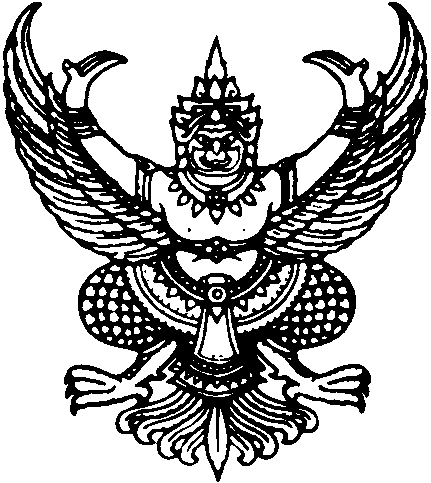 ประกาศองค์การบริหารส่วนตำบลทรงคนองเรื่อง  รับสมัครสอบคัดเลือกพนักงานส่วนตำบลตำแหน่งบริหาร เพื่อดำรงตำแหน่งบริหารต่างสายงาน ……………………….………………..ด้วยองค์การบริหารส่วนตำบลทรงคนอง อำเภอพระประแดง จังหวัดสมุทรปราการ  จะดำเนินการสอบคัดเลือกพนักงานส่วนตำบลตำแหน่งบริหาร เพื่อดำรงตำแหน่งบริหารต่างสายงาน ตำแหน่ง รองปลัดองค์การบริหารส่วนตำบล (นักบริหารงาน อบต.7)อาศัยอำนาจตามความ ข้อ 86 - 100  และข้อ ๑๕๓  แห่งประกาศคณะกรรมการพนักงานส่วนตำบลจังหวัดสมุทรปราการ เรื่อง หลักเกณฑ์และเงื่อนไขการสอบคัดเลือกสำหรับพนักงานส่วนตำบล  พ.ศ.  2557  ลงวันที่  13  มกราคม  2558      จึงประกาศรับสมัครสอบคัดเลือกพนักงานส่วนตำบลตำแหน่งบริหารเพื่อดำรงตำแหน่งบริหารต่างสายงาน ดังต่อไปนี้1. ตำแหน่งที่รับสมัครสอบคัดเลือก		     ๑.1  ตำแหน่ง รองปลัดองค์การบริหารส่วนตำบล ระดับ 7  (นักบริหารงาน อบต. ๗)          จำนวน    ๑  อัตรา		๒. หน้าที่ความรับผิดชอบของตำแหน่ง และลักษณะงานที่ปฏิบัติ			- ปรากฏตามเอกสารแนบท้าย (ภาคผนวก ก.)		๓.  คุณสมบัติของผู้มีสิทธิสมัครสอบคัดเลือก		     ผู้สมัครจะต้องเป็นผู้มีคุณสมบัติครบถ้วนตามคุณสมบัติเฉพาะตำแหน่ง ตามมาตรฐานกำหนดตำแหน่งและมีคุณสมบัติครบถ้วนตามหลักเกณฑ์สอบคัดเลือกพนักงานส่วนตำบลตำแหน่งบริหารเพื่อดำรงตำแหน่งบริหารต่างสายงาน สำหรับตำแหน่งที่จะแต่งตั้งในวันรับสมัคร ดังนี้	๓.๑ คุณสมบัติเฉพาะสำหรับตำแหน่ง รองปลัดองค์การบริหารส่วนตำบล              (นักบริหารงานองค์การบริหารส่วนตำบล ระดับ ๗)			(1) เป็นพนักงานส่วนตำบล ซึ่งดำรงตำแหน่งหรือเคยดำรงตำแหน่งหัวหน้าสำนักปลัด อบต. (นักบริหารงานทั่วไป 7) หรือตำแหน่งผู้อำนวยการกองระดับ 7  หรือที่ ก.อบต. เทียบเท่ามาแล้วไม่น้อยกว่า   2  ปี  โดยจะต้องปฏิบัติราชการเกี่ยวกับการบริหารงานท้องถิ่น หรืองานอื่นที่เกี่ยวข้องมาแล้วไม่น้อยกว่า 1 ปี			(2) กรณีพนักงานส่วนตำบลซึ่งโอนมาจากข้าราชการประเภทอื่น ให้เริ่มนับระยะเวลาการดำรงตำแหน่งบริหารตามสายงานนั้น ตั้งแต่โอนมาดำรงตำแหน่งบริหารในองค์กรปกครองส่วนท้องถิ่น			(4) มีคุณวุฒิตรงตามคุณสมบัติเฉพาะสำหรับตำแหน่งตามมาตรฐานกำหนดตำแหน่งที่ ก.อบต.กำหนด				(5) ได้รับเงินเดือนไม่ต่ำกว่าขั้น 16,190.-บาท (ขั้นต่ำของระดับ 7)	- ๒ –		4. การรับสมัครสอบคัดเลือก วัน เวลา และสถานที่รับสมัครสอบคัดเลือก		    ให้ผู้มีสิทธิสมัครสอบคัดเลือกยื่นใบสมัครสอบคัดเลือก พร้อมเอกสารต่างๆ ที่ต้องใช้ในการสมัครตามประกาศองค์การบริหารส่วนตำบลทรงคนองกำหนด  ด้วยตนเองได้ที่  องค์การบริหารส่วนตำบลทรงคนอง   อำเภอพระประแดง  จังหวัดสมุทรปราการ  ตั้งแต่วันที่  14  สิงหาคม  ๒๕๕8  ถึงวันที่  27  สิงหาคม  2558  หรือสอบถามรายละเอียดเพิ่มเติมได้ที่ โทรศัพท์หมายเลข   ๐๒ ๘๑๘๕๒๒๖-7 ในวันและเวลาราชการ   ภาคเช้าตั้งแต่เวลา  08.30 น.-12.00 น.  และภาคบ่ายตั้งแต่เวลา 13.00 น. –  16.30 น.  โดยผู้สมัครเข้ารับการสอบคัดเลือกต้องตรวจสอบและรับรองคุณสมบัติของตนเองว่าถูกต้องและมีคุณสมบัติครบถ้วนตามคุณสมบัติในตำแหน่งที่สมัคร  ผู้สมัครสอบคัดเลือกมีสิทธิเลือกตำแหน่งที่จะสมัครสอบได้เพียงตำแหน่งเดียวเท่านั้น		 5. เอกสารและหลักฐานที่ต้องนำไปยื่นในการสมัครสอบคัดเลือก		    ผู้ประสงค์จะสอบคัดเลือกฯ ให้ยื่นใบสมัครด้วยตนเองต่อเจ้าหน้าที่รับสมัครสอบคัดเลือกพร้อมด้วยหลักฐาน ซึ่งผู้สมัครได้รับรองสำเนาถูกต้องและลงลายมือชื่อกำกับไว้ในเอกสารทุกฉบับ ดังต่อไปนี้    5.๑ ใบสมัครตามแบบที่คณะกรรมการสอบคัดเลือกฯ กำหนด  (ภาคผนวก ข)              จำนวน  1 ชุด    5.๒ สำเนาบัตรประจำตัวเจ้าหน้าที่ของรัฐ (พนักงานส่วนตำบล), สำเนาบัตรประวัติ          พนักงานส่วนตำบล และประวัติรับราชการ	จำนวน  1  ชุด    5.๓ รูปถ่ายเครื่องแบบข้าราชการหน้าตรง ไม่สวมหมวกและไม่สวมแว่นตาดำ ขนาด              1 นิ้ว (ถ่ายครั้งเดียวกันไม่เกิน 6 เดือน) โดยเขียนชื่อตัว ชื่อสกุล หลังรูปถ่ายด้วย         ตนเอง จำนวน 3 รูป    5.๔ สำเนาหลักฐานแสดงคุณวุฒิการศึกษา เพื่อแสดงคุณวุฒิซึ่งเป็นคุณสมบัติเฉพาะ         สำหรับตำแหน่งที่สมัครสอบคัดเลือก จำนวน 1 ชุด    5.๕ แบบประเมินบุคคลเพื่อพิจารณาความเหมาะสมกับตำแหน่ง (ภาคผนวก ค)     5.6  หนังสือรับรองจากนายกองค์การบริหารส่วนตำบลต้นสังกัด อนุญาตให้สมัครเข้ารับ          การสอบคัดเลือก (ภาคผนวก ง.)    จำนวน 1 ชุด    5.7 ใบรับรองแพทย์ที่สถานพยาบาลของรัฐออกไว้ให้ไม่เกิน 1 เดือน จำนวน  1 ฉบับ    5.8 เอกสารหลักฐานที่แสดงว่าได้ปฏิบัติงานขององค์การบริหารส่วนตำบลในงานที่         เกี่ยวข้องมาแล้วไม่น้อยกว่า 1 ปี    5.9 หลักฐานอื่นๆ เช่น การเปลี่ยนชื่อตัว ชื่อสกุล ใบสำคัญการสมรส ฯลฯ (ถ้ามี) 6. ค่าธรรมเนียมในการสมัครสอบคัดเลือก    ผู้สมัครสอบคัดเลือก จะต้องเสียค่าธรรมเนียมในการสมัครสอบคัดเลือกพนักงานส่วนตำบลตำแหน่งบริหารเพื่อดำรงตำแหน่งบริหารต่างสายงาน ตำแหน่งละ 2๐๐.- บาท  (เมื่อผู้สมัครสอบคัดเลือกแล้ว ค่าธรรมเนียมการสอบจะไม่จ่ายคืนให้ไม่ว่ากรณีใดๆ ทั้งสิ้น)7.  หลักสูตรและวิธีการสอบคัดเลือก    หลักสูตรและวิธีการสอบคัดเลือก แบ่งออกเป็น 2 ภาค  โดยมีคะแนนรวม 200 คะแนน แยกรายละเอียดดังนี้		    7.1.  ภาคความรู้ความสามารถที่ใช้เฉพาะตำแหน่ง   (คะแนนเต็ม  100  คะแนน)		ทดสอบความรู้ความสามารถในทางที่จะใช้ในการปฏิบัติงานในหน้าที่โดยเฉพาะตามที่ระบุไว้ในมาตรฐานกำหนดตำแหน่ง โดยวิธีสอบข้อเขียน- ๓ –		    7.2.  ภาคความเหมาะสมกับตำแหน่ง   (คะแนนเต็ม  100  คะแนน)		 คณะกรรมการสอบคัดเลือกจะประเมินผู้เข้าสอบเพื่อพิจารณาความเหมาะสมกับตำแหน่ง หน้าที่ที่จะแต่งตั้ง ความสามารถที่ใช้ในการปฏิบัติงานในหน้าที่ หลักการบริหาร ประสบการณ์ ท่วงทีวาจา อุปนิสัย ทัศนคติ ปฏิภาณไหวพริบ บุคลิกภาพและภาวะผู้นำ โดยวิธีสอบสัมภาษณ์		ทั้งนี้   ในกรณีที่มีเหตุผลและความจำเป็นซึ่งต้องทำการสัมภาษณ์ก็อาจสัมภาษณ์ก็ได้แต่จะต้องนำผลการประเมินของผู้บังคับบัญชามาประกอบการสัมภาษณ์ด้วย8. ประกาศรายชื่อผู้มีสิทธิเข้ารับการสอบคัดเลือก	องค์การบริหารส่วนตำบลทรงคนอง  จะประกาศรายชื่อผู้มีสิทธิเข้ารับการสอบคัดเลือก โดยจะปิดประกาศให้ทราบในวันที่  28  สิงหาคม  2558  ณ ที่ทำการองค์การบริหารส่วนตำบลทรงคนอง  อำเภอพระประแดง  จังหวัดสมุทรปราการ หากองค์การบริหารส่วนตำบลทรงคนองตรวจพบในภายหลังว่าผู้สมัครสอบคัดเลือกผู้ใดมีคุณสมบัติไม่ตรงตามที่กำหนด  หรือเป็นผู้ขาดคุณสมบัติจะตัดสิทธิ    ผู้นั้น มิให้เข้าสอบคัดเลือก หรือพิจารณาไม่ให้ผ่านการสอบคัดเลือก หรือถอนรายชื่อผู้นั้นออกจากบัญชีรายชื่อผู้สอบคัดเลือกได้ และหากพบว่าเป็นการเจตนาหรือจงใจทุจริตจะรายงานต้นสังกัดผู้นั้น เพื่อพิจารณาดำเนินการทางวินัยต่อไป 	9. การกำหนดวัน เวลา และสถานที่ดำเนินการสอบคัดเลือก     กำหนดสอบคัดเลือก ในวันเสาร์ที่  12  กันยายน พ.ศ. ๒๕๕8  ณ  ห้องประชุมศาลากลางจังหวัดสมุทรปราการ อำเภอเมืองสมุทรปราการ  จังหวัดสมุทรปราการ   โดยให้ผู้มีสิทธิเข้ารับการสอบคัดเลือกมารายงานตัวภายในเวลา ๐7.45 น. ของวันสอบคัดเลือก หากพ้นกำหนดจะถือว่าสละสิทธิเข้ารับการสอบคัดเลือกและไม่มีสิทธิเรียกร้องใดๆ  ไม่ได้ทั้งสิ้น    คณะกรรมการสอบคัดเลือกพนักงานส่วนตำบลฯ ได้กำหนดเวลาสอบ ดังนี้   - เวลา 09.00 น.–12.00 น. สอบภาคความรู้ความสามารถที่ใช้เฉพาะตำแหน่ง(ภาค ข.)     - เวลา 13.00 น.–16.00 น. สอบภาคความเหมาะสมกับตำแหน่ง (ภาค ค.) 		10. การแต่งกาย                           ผู้มีสิทธิเข้ารับการสอบคัดเลือก จะต้องแต่งกายเครื่องแบบสีกากีคอพับแขนยาว    รองเท้าหนังสีดำ หุ้มส้น/หุ้มข้อ ในวันสอบสัมภาษณ์ และให้นำบัตรประจำตัวเจ้าหน้าที่ของรัฐไปแสดงในวันสอบคัดเลือกด้วย11. การประกาศผลการสอบคัดเลือก    คณะกรรมการคัดเลือกฯ จะรายงานผลการสอบคัดเลือกต่อองค์การบริหารส่วนตำบล ทรงคนอง   โดยจัดทำบัญชีรายชื่อผู้ที่ผ่านการสอบคัดเลือกและจัดเรียงลำดับตามผลคะแนนรวม  และจะประกาศผลการคัดเลือกฯ ในวันที่  14  กันยายน  2558  และองค์การบริหารส่วนตำบลทรงคนอง รายงานผลไปยังคณะกรรมการพนักงานส่วนตำบลจังหวัดสมุทรปราการ (ก.อบต.จังหวัดสมุทรปราการ)  ภายใน   ๕  วันทำการ12. การขึ้นบัญชีผู้สอบคัดเลือกได้       การขึ้นบัญชีผู้ผ่านการคัดเลือก จำนวน 2 เท่าของอัตราว่างตามที่ประกาศรับสมัครสอบคัดเลือก โดยจะเรียกรายงานตัวผู้สอบคัดเลือกได้ลำดับที่ 1 ภายใน 30 วัน และเมื่อได้รับการบรรจุแต่งตั้งผู้สอบคัดเลือกได้ตามอัตราว่างที่แต่งตั้งแล้ว บัญชีสำรองให้ยกเลิกไป- 4 –๑3. การบรรจุแต่งตั้ง     13.1  องค์การบริหารส่วนตำบลทรงคนอง  จะพิจารณาแต่งตั้งผู้สอบคัดเลือกได้ในตำแหน่งว่าง จากบัญชีผลการสอบคัดเลือกฯ  เมื่อได้รับความเห็นชอบของคณะกรรมการพนักงานส่วนตำบลจังหวัดสมุทรปราการ(ก.อบต.จังหวัดสมุทรปราการ) แล้ว     13.2 หากมีข้อสงสัยหรือโต้แย้งในประกาศฉบับนี้ ให้ถือผลการวินิจฉัยของคณะกรรมการสอบคัดเลือก เป็นที่สุดจึงประกาศมาให้ทราบโดยทั่วกัน  ประกาศ ณ วันที่   20  กรกฎาคม  พ.ศ. ๒๕๕8                        (นายวัชระ  เติมวรรธนภัทร์)                                นายกองค์การบริหารส่วนตำบลทรงคนองภาคผนวก กเอกสารแนบท้ายประกาศคณะกรรมการคัดเลือกพนักงานส่วนตำบล องค์การบริหารส่วนตำบลทรงคนองอำเภอพระประแดง   จังหวัดสมุทรปราการรายละเอียดของตำแหน่งที่จะดำเนินการคัดเลือก………………………………………………….ชื่อตำแหน่ง		         	นักบริหารงานองค์การบริหารส่วนตำบล 7ตำแหน่งประเภท		บริหารหน้าที่และความรับผิดชอบ		ปฏิบัติหน้าที่ปลัดองค์การบริหารส่วนตำบล หรือรองปลัดองค์การบริหารส่วนตำบล  ซึ่งมีหน้าที่ความรับผิดชอบความยากและคุณภาพของงานสูงมาก  รับผิดชอบงานบริหารทั่วไป  การบริหารงานองค์การบริหารส่วนตำบล  โดยควบคุมหน่วยงานหลายหน่วย  และปกครองผู้อยู่ใต้บังคับบัญชาจำนวนมาก   และปฏิบัติหน้าที่อื่นตามที่ได้รับมอบหมายลักษณะงานที่ปฏิบัติในฐานะปลัดองค์การบริหารส่วนตำบล  รองปลัดองค์การบริหารส่วนตำบล  ทำหน้าที่พิจารณาทำความเห็น   สรุปรายงานเสนอแนะและดำเนินงานตามกฎหมายและระเบียบคำสั่งที่ต้องใช้ความชำนาญเกี่ยวกับการบริหารงานองค์การบริหารส่วนตำบล   โดยปฏิบัติหน้าที่อย่างใดอย่างหนึ่งหรือหลายอย่าง  เช่น  การอนุญาต  การอนุมัติ  การดูแลผลประโยชน์ของ อบต. การประกอบการค้าซึ่งเป็นที่รังเกียจหรืออาจเป็นอันตรายแก่สุขภาพ  และหน้าที่อื่นตาม พ.ร.บ.สาธารณสุข  การรักษาความสงบเรียบร้อยของประชาชน  จัดให้มีและบำรุงทางบกและทางน้ำ  รักษาความสะอาดของถนนหรือทางเดินและที่สาธารณะ  รวมทั้งการกำจัดมูลฝอยและสิ่งปฏิกูล  ป้องกันและระงับโรคติดต่อ  จัดให้มีเครื่องมือเครื่องใช้ในการดับเพลิงให้ราษฎรได้รับการศึกษาอบรม  จัดให้มีน้ำสะอาด  หรือการประปา  จัดให้มีโรงฆ่าสัตว์จัดให้มีสุสานฌาปนสถาน  บำรุงและส่งเสริมการทำมาหากินของราษฎร  จัดให้มีและบำรุงสถานที่ทำการพิทักษ์รักษาคนเจ็บไข้  จัดให้มีและบำรุงการไฟฟ้าหรือแสงสว่างโดยวิธีอื่น  จัดให้มีและบำรุงทางระบายน้ำ  เทศพาณิชย์  จัดให้มีและบำรุงส้วมสาธารณะ  จัดให้มีและบำรุงสงเคราะห์มารดาและเด็ก  จัดให้มีและบำรุงโรงพยาบาล  จัดให้มีการสาธารณูปการ  จัดให้มีการจัดทำกิจการซึ่งจำเป็นเพื่อการสาธารณสุขจัดตั้งและบำรุงโรงเรียนอาชีวศึกษา จัดให้มีและบำรุงสถานที่สำหรับการกีฬาและพลศึกษา จัดให้มีและบำรุงสวนสาธารณะ  สวนสัตว์  และสถานที่พักผ่อนหย่อนใจ  ปรับปรุงแหล่งเสื่อมโทรม  และรักษาความเรียบร้อยของท้องถิ่น  กิจการอย่างอื่นซึ่งจำเป็นเพื่อการสาธารณสุข  และหน้าที่อื่น ๆ ซึ่งมีคำสั่งกระทรวงมหาดไทย  หรือกฎหมายบัญญัติให้เป็นหน้าที่ขององค์การบริหารส่วนตำบล  เช่น  การเลือกตั้งสมาชิกสภาองค์การบริหารส่วนตำบล  เลขานุการสภาองค์การบริหารส่วน การจัดการให้ความสะดวก  และรักษาความสงบเรียบร้อยในการเลือกตั้งของแต่ละหน่วยเลือกตั้งที่อยู่ในท้องที่  การจัดการให้ความสะดวก  และรักษาความสงบเรียบร้อยในการเลือกตั้ง  การขออนุมัติจ้าง ลูกจ้าง  และคนงานองค์การบริหารส่วนตำบล  การขออนุมัติเลื่อนขั้นเงินเดือนลูกจ้างคนงาน  และพนักงานส่วนตำบลประจำปี การขออนุมัติใช้จ่ายเงินสะสมขององค์การบริหารส่วนตำบล เป็นกรรมการสอบแข่งขันบุคคลเข้าบรรจุเป็นพนักงานส่วนตำบลที่  ก.อบต. จังหวัดแต่งตั้งเป็นกรรมการสอบสวนพนักงานส่วนตำบล     ผู้ถูกกล่าวหากระทำผิดวินัย   เป็นเจ้าหน้าที่งบประมาณ  เป็นเจ้าหน้าที่เกี่ยวกับการศึกษา  เป็นเจ้าหน้าที่เกี่ยวกับการควบคุมโรคระบาดสัตว์   เป็นกรรมการควบคุมรักษาทรัพย์สินขององค์การบริหารส่วนตำบล  เป็นผู้เก็บรักษาเอกสารสำคัญขององค์การบริหารส่วนตำบล  เป็นผู้รับผิดชอบเกี่ยวกับการเงินทั่วไปขององค์การบริหารส่วนตำบล  ตรวจฎีกาเบิกจ่ายเงิน  ลงนามถอนเงินจากธนาคารพาณิชย์  ธนาคารออมสิน  คลังจังหวัดเป็นกรรมการรักษาเงินขององค์การบริหารส่วนตำบล    เป็นพนักงานเจ้าหน้าที่ประเมินภาษีโรงเรือน   เป็นพนักงานเจ้าหน้าที่ประเมินภาษีบำรุงท้องที่  เป็นพนักงานเจ้าหน้าที่ประเมินภาษีป้าย  เป็นพนักงาน เจ้าหน้าที่ควบคุมการฆ่าและออกใบอาชญาบัตรการฆ่าและการจำหน่ายเนื้อสัตว์ เป็นเจ้าหน้าที่ดับเพลิง เป็นเจ้าหน้าที่พัสดุ  เป็นเจ้าหน้าที่จัดทำรายงานประจำปี  เป็นกรรมการตรวจรับวัสดุและกรรมการควบคุมการก่อสร้าง  เป็นกรรมการตรวจสภาพอาคาร  เป็นกรรมการควบคุมการรับส่งเงิน  เป็นกรรมการอำนวยการศึกษา  เป็นกรรมการประชาสัมพันธ์  เป็นกรรมการจัดงานประจำปี  อันเป็นประเพณีท้องถิ่น หรืองานราชพิธี  งานรัฐพิธี  เป็นกรรมการช่วยเหลือและบรรเทาทุกข์ประชาชนในท้องถิ่นในกรณีเกิดภัยธรรมชาติและสาธารณภัยต่าง ๆ  เป็นต้น  ฝึกอบรมและให้คำแนะนำปรึกษาในการปฏิบัติงานแก่เจ้าหน้าที่ระดับรองลงมา   ตอบปัญหาชี้แจงต่าง ๆ  เกี่ยวกับงานในหน้าที่  เข้าร่วมประชุมคณะกรรมการต่าง ๆ ตามที่ได้รับแต่งตั้งเข้าร่วมประชุมในการกำหนดนโยบายและแผนงานของส่วนราชการที่สังกัดและปฏิบัติหน้าที่อื่นที่เกี่ยวข้องในฐานะหัวหน้าหน่วยงาน  นอกจากปฏิบัติงานดังกล่าวข้างต้นแล้ว  ยังทำหน้าที่กำหนดนโยบายการปฏิบัติงาน  พิจารณาวางอัตรากำลังเจ้าหน้าที่และงบประมาณของงานที่รับผิดชอบ  ติดต่อประสานงานวางแผนมอบหมายงาน  วินิจฉัยสั่งการ  ควบคุมตรวจสอบให้คำปรึกษาแนะนำ   ปรับปรุงแก้ไขติดตามประเมินผลและแก้ปัญหาข้อขัดข้องในการปฏิบัติงานที่รับผิดชอบด้วยคุณสมบัติเฉพาะสำหรับตำแหน่งคุณสมบัติเฉพาะสำหรับตำแหน่งในฐานะรองปลัด อบต. 7                	     		(1) เป็นพนักงานส่วนตำบล ซึ่งดำรงตำแหน่งหรือเคยดำรงตำแหน่งหัวหน้าสำนักปลัด อบต. (นักบริหารงานทั่วไป 7) หรือตำแหน่งผู้อำนวยการกองระดับ 7  หรือที่ ก.อบต. เทียบเท่ามาแล้วไม่น้อยกว่า   2  ปี  โดยจะต้องปฏิบัติราชการเกี่ยวกับการบริหารงานท้องถิ่น หรืองานอื่นที่เกี่ยวข้องมาแล้วไม่น้อยกว่า    1 ปี		(2) กรณีพนักงานส่วนตำบลซึ่งโอนมาจากข้าราชการประเภทอื่น ให้เริ่มนับระยะเวลาการดำรงตำแหน่งบริหารตามสายงานนั้น ตั้งแต่โอนมาดำรงตำแหน่งบริหารในองค์กรปกครองส่วนท้องถิ่น		(4) มีคุณวุฒิตรงตามคุณสมบัติเฉพาะสำหรับตำแหน่งตามมาตรฐานกำหนดตำแหน่งที่ ก.อบต.กำหนด			(5) ได้รับเงินเดือนไม่ต่ำกว่าขั้น 16,190.-บาท (ขั้นต่ำของระดับ 7)	ความรู้ความสามารถที่ต้องการ		นอกจากจะมีความรู้ความสามารถเช่นเดียวกับนักบริหารงานองค์การบริหารส่วนตำบล  7  แล้ว  จะต้องมีความรู้ความเข้าใจในนโยบายการบริหารงานของรัฐบาล  และปัญหาด้านการเมือง  เศรษฐกิจและสังคมของประเทศ